DIOS EN EL ARTE ROMANICO      Poco dado a la especulación filosófica, el románico se centra en la figura de Cristo, el Dios encarnado, segunda Persona del a misteriosa Trinidad.   Sin embargo sabe pensar en el cielo y en  la tierra y cantar las grandezas del Señor... Es el espíritu de los grandes movimientos monacales que han regido durante la primera parte de la Edad Media. Desde la reforma de los monjes de Cluny el espiritu de lucha, penitencia, arrepentimiento y oración se adueño de los señores y de los vasallos. En los monasterios benedictinos se curten las figuras herederas de S. Agustín,  de San Gregorio Magno,de  Alcuino de York, como son los teólogos geniales Pedro Lombardo, Abelardo, San Anselmo y muhos monjes dedicados a la penitencia y a la plegaria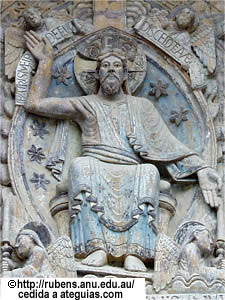 Tímpano de Sto Domingo de Soriaforma antropomorfa del Señor del cielo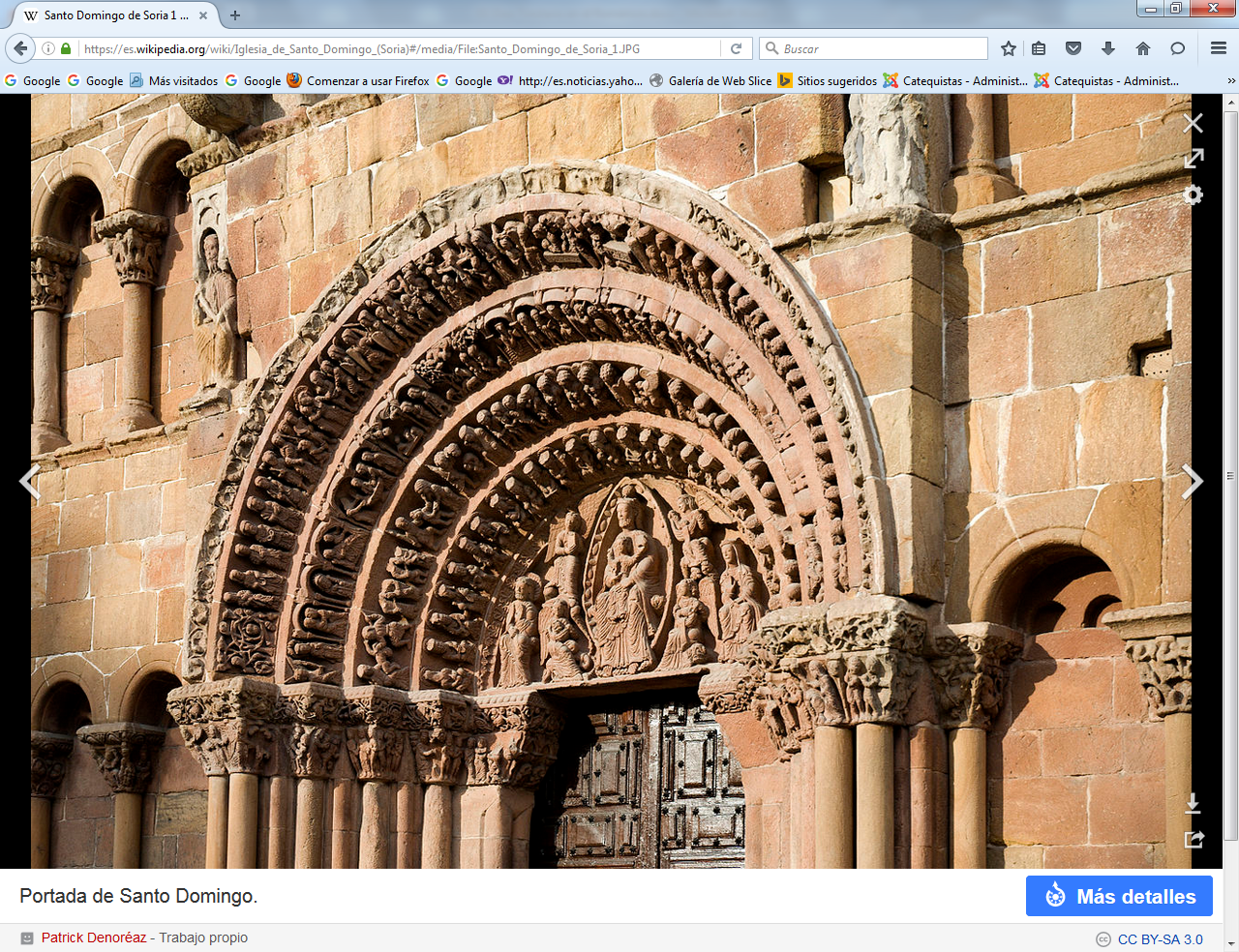 En el centro se halla el Padre eterno, dentro de una mandorla      En el Cristianismo, como en otras religiones celestes, aparece la representación de Dios, que en el periodo románico tuvo cierta uniformidad en su representación... El recuerdo de su figura nos conduce a una piedad sólida, monacal y teñida de ascetismo austero..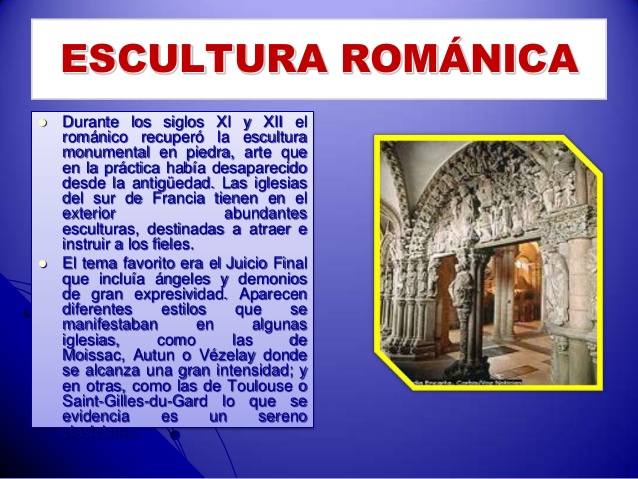 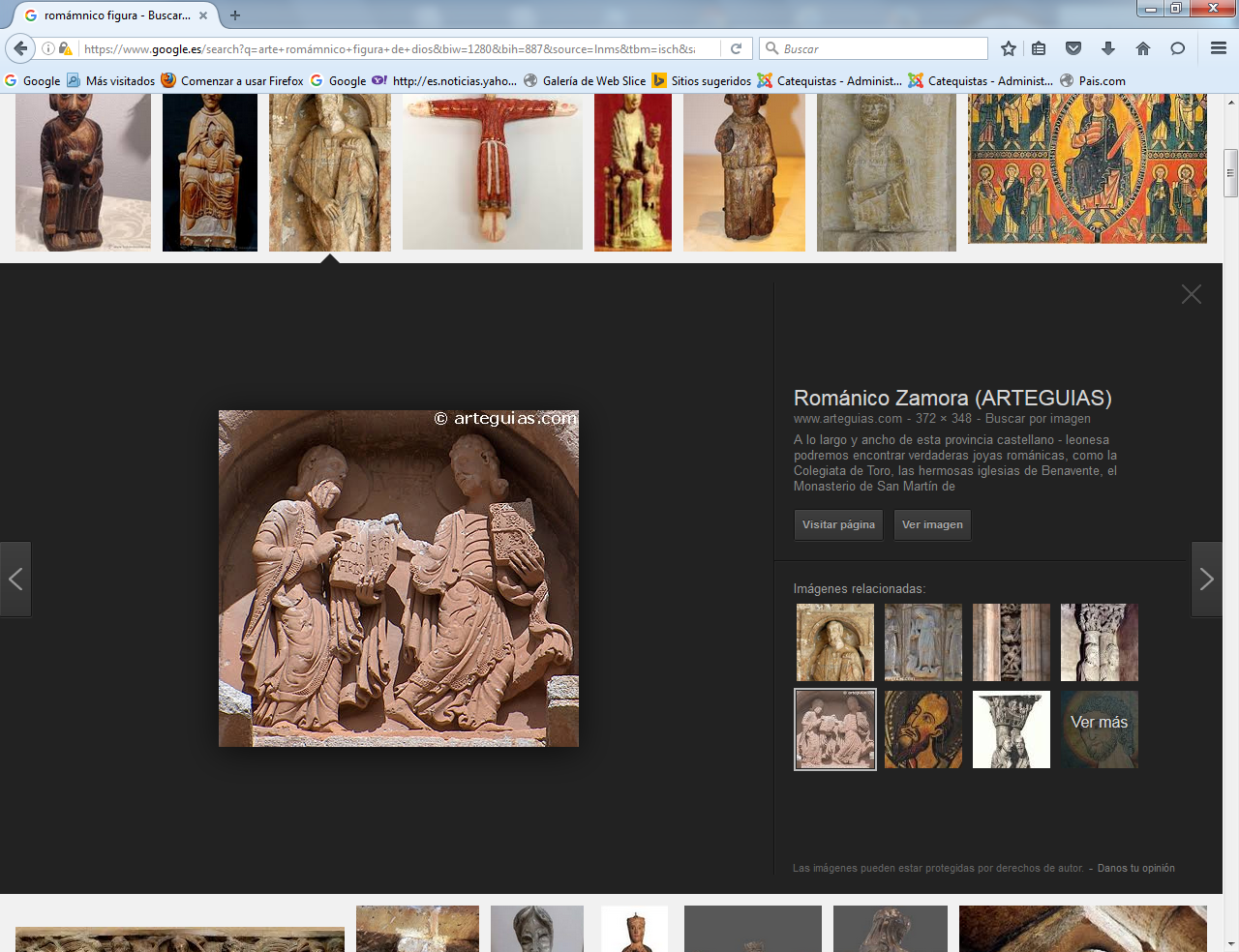 El Señor Dios  Padre eterno  envia a Jesús, el Verbo encarnado.Colegiata de Toro. Siglo XII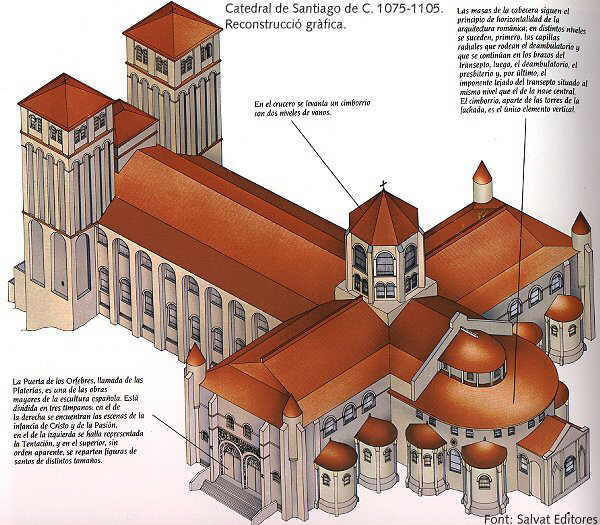 Catedral de Santiago S XI-XIIEl modelo de la casa del Padre, de los peregrinos del Señor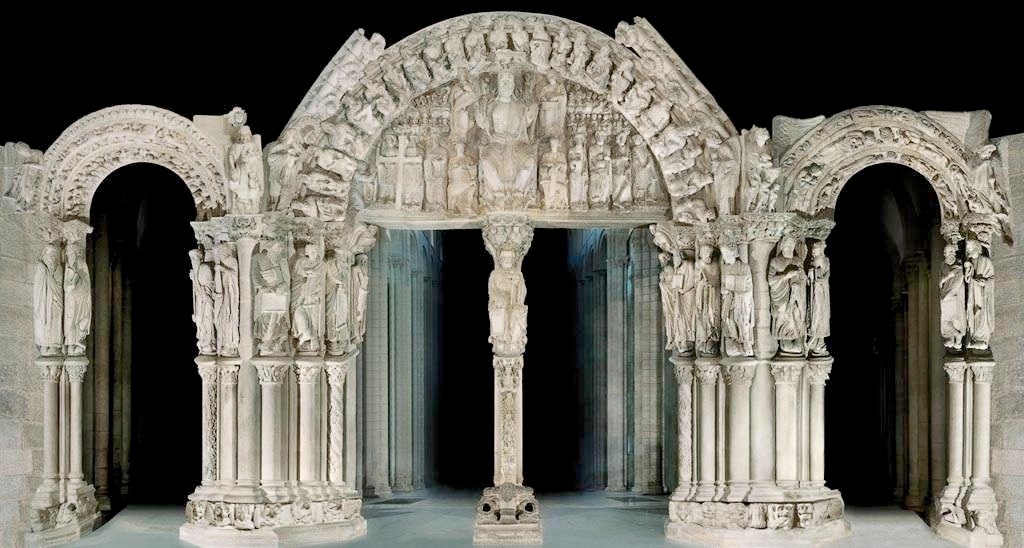 Ver a Dios en el arte es relativamente fácil, sobre todo si la belleza impresiona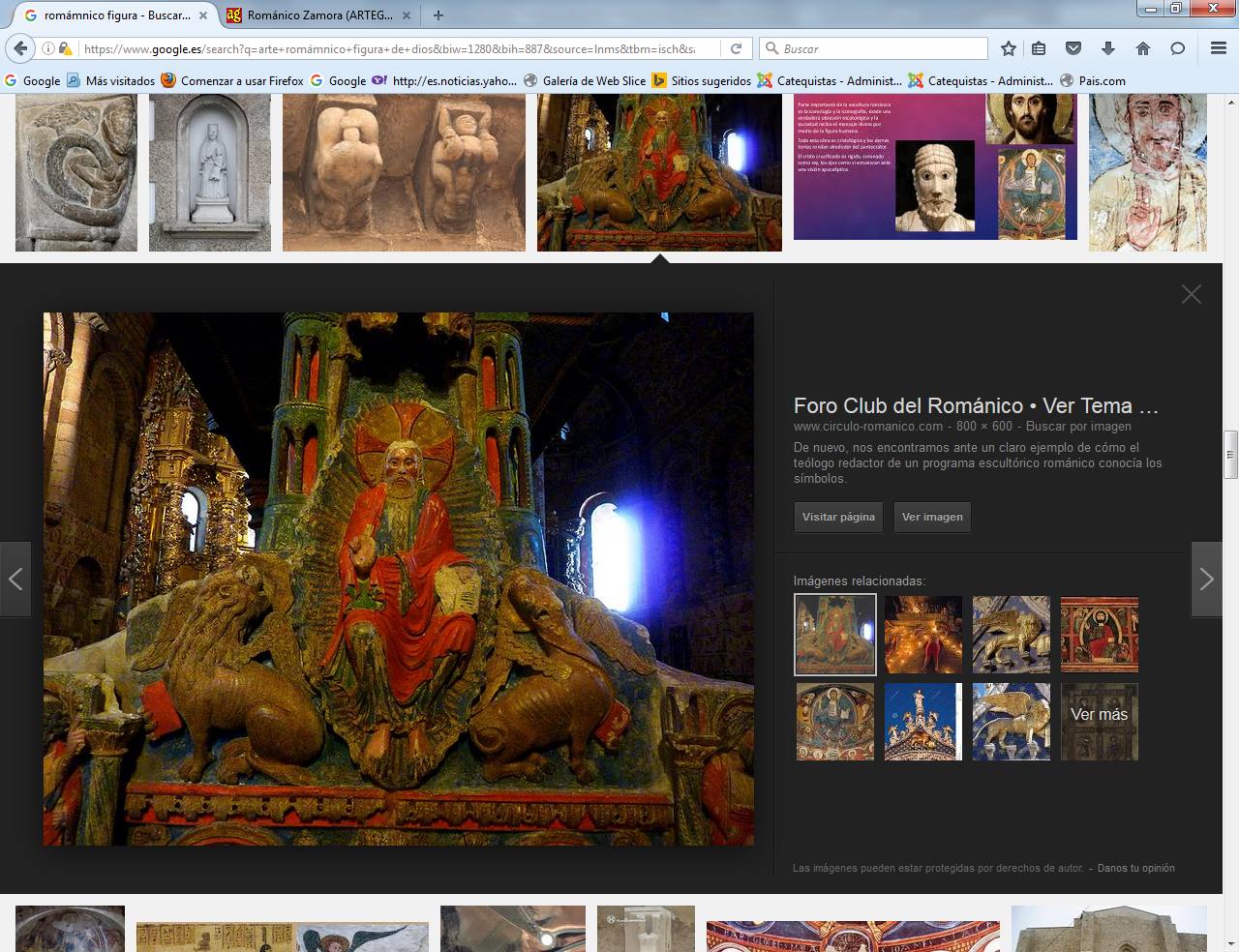 El romanico es arte que mira hacia la tierraPiensa en el cielo, pero con los pies en el camino austerio que a él conduceEl es la luz, en el mundo, pero de momento se requiere la lucha.El Señor Jesús, el Pantocrator, es el que nos lleva a su Padre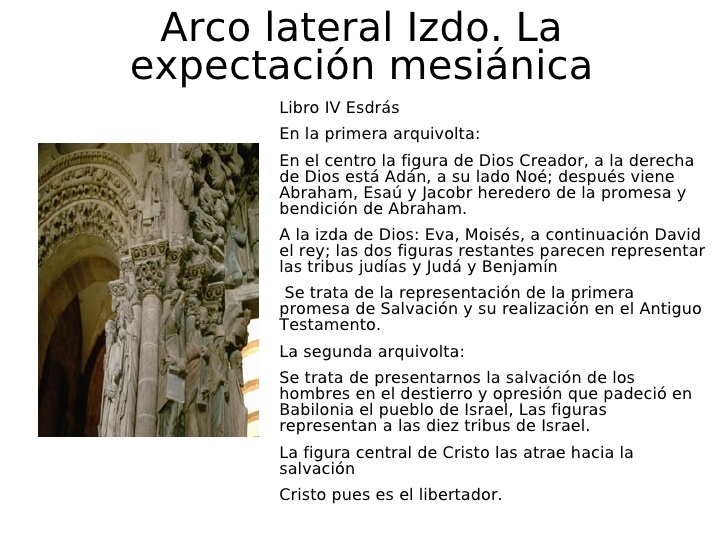 NEn ningún otro estilo se puede decir, como en el románico,que Dios se halla presente en las piedras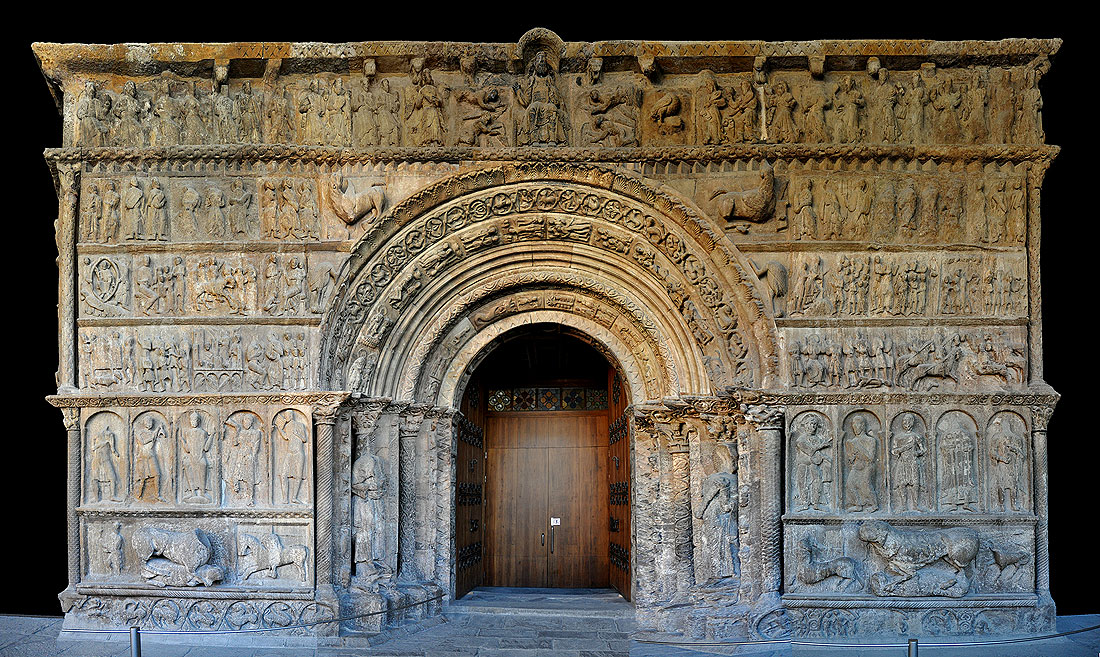 Sta María de Ripoll. Una coleción admirable de figuras y de mensajes teológicos)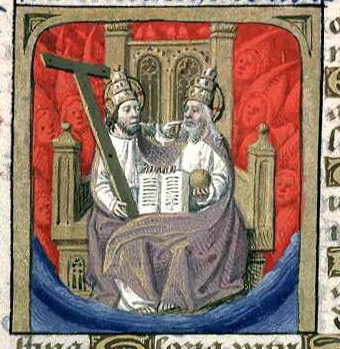 El Padre y el Hijo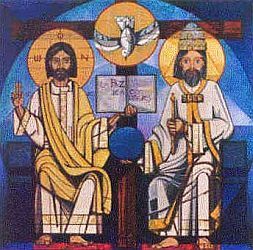 Formas del Padre y del Hijo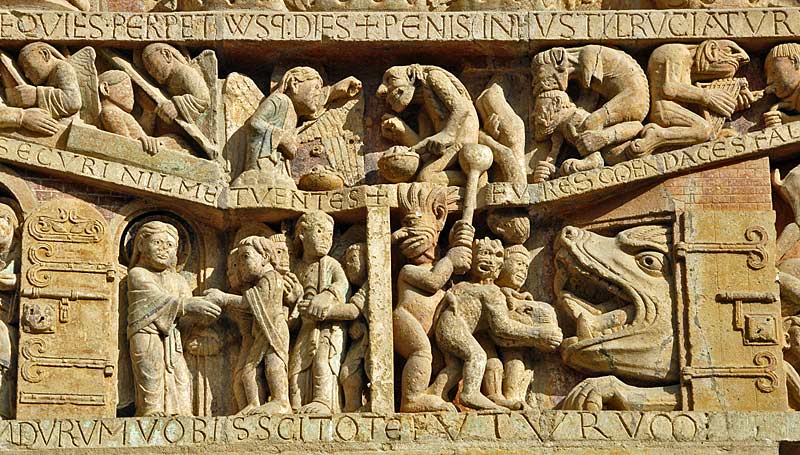 Conques. Catedral de la Santa Fe. Francia s. XII. Fragmento del Tímpano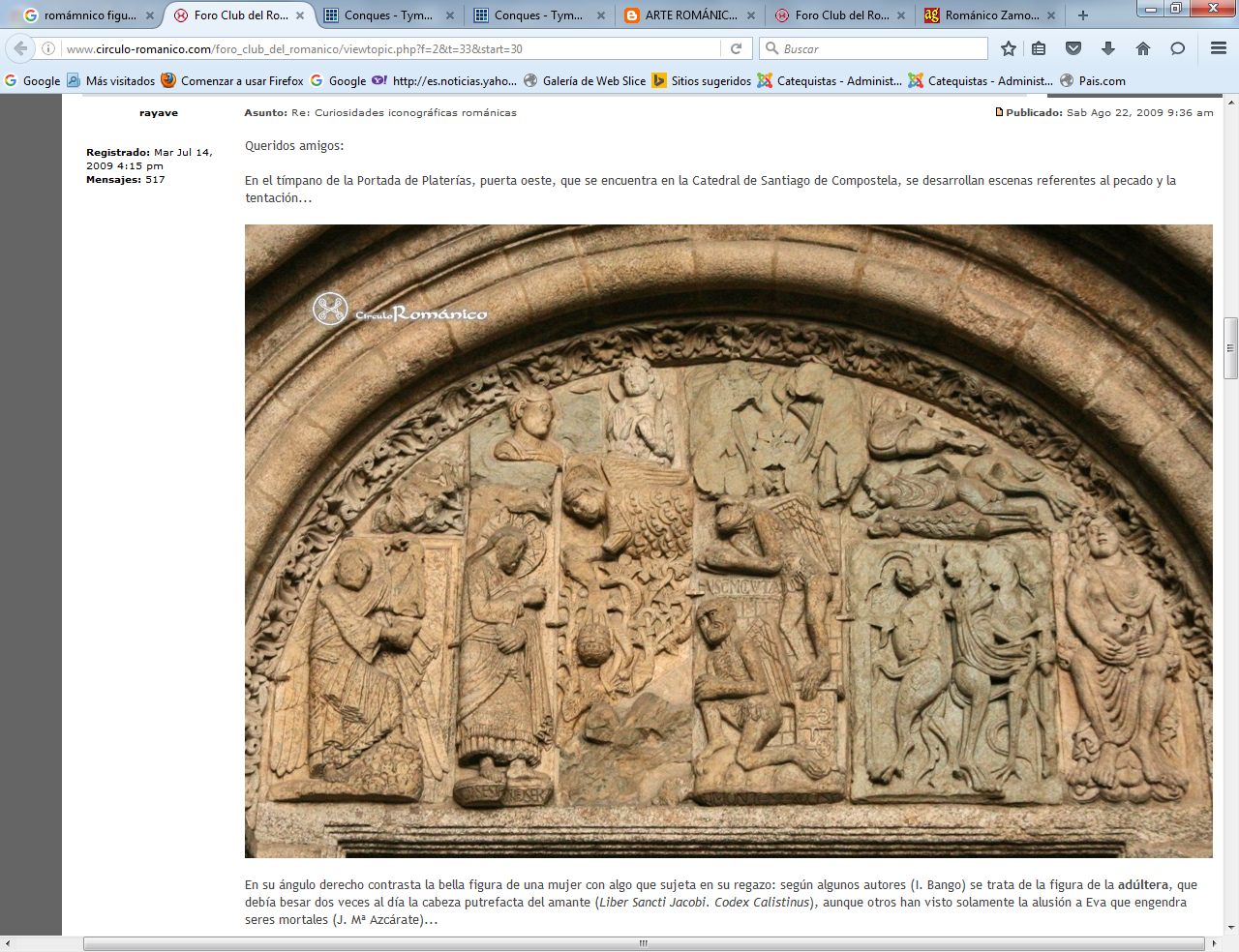 Tímpano de las Platerías. Santiago de Compostela S. XIIVariedad de objetos, de criaturas, de figuras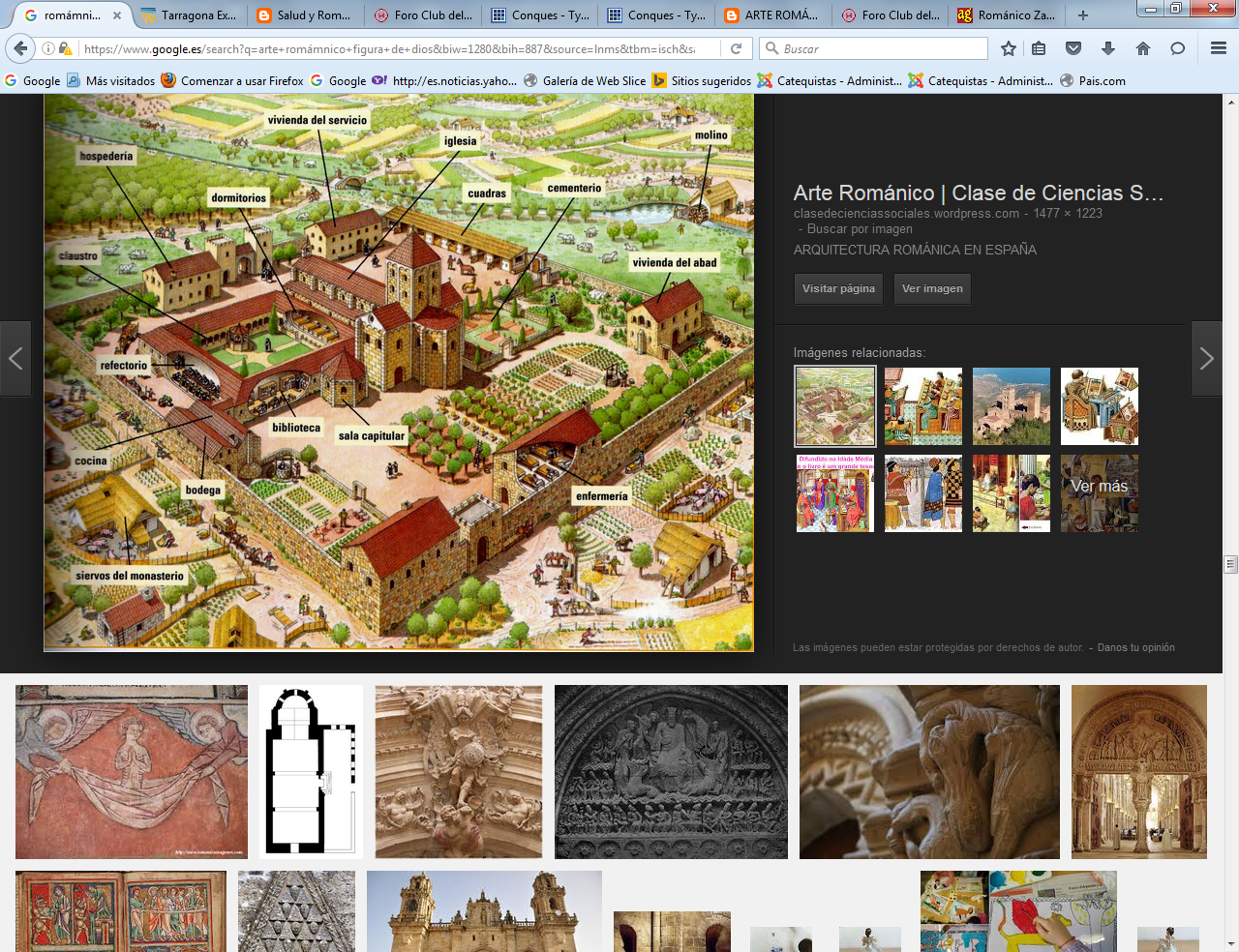 El monasterio como motor del románico, que es un arte que no se entiende fuera de su contexto monacal al principio (cluniacense) , y catedralicio después.Creacion del mundo. Dios dominador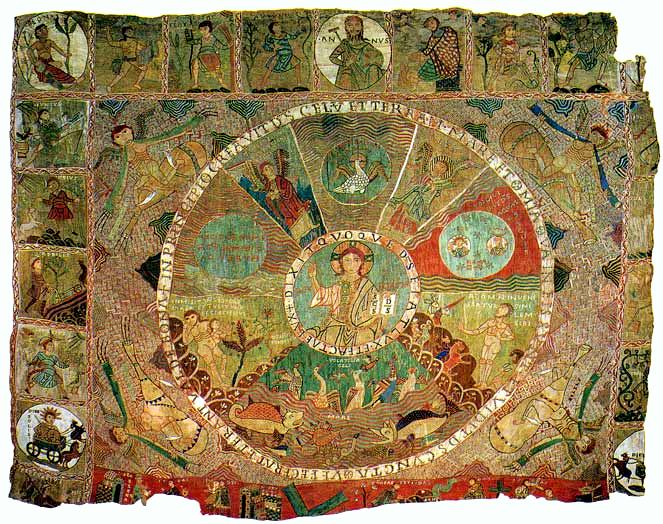 Mantel sobre la creación del mundo siglo XIII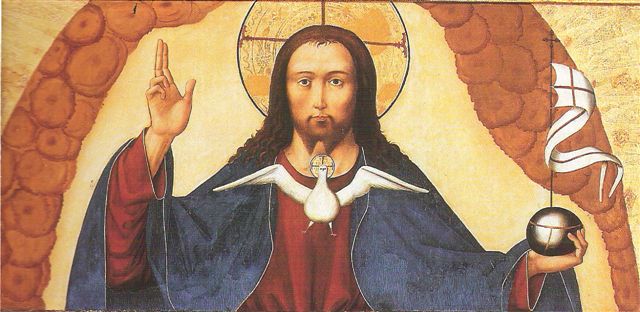  Retablo del altar mayor de la ermita de San Félix de Xàtiva ( 9 m de altura x 5 de ancho), superficie que le confiere un aspecto imponente.Dios creador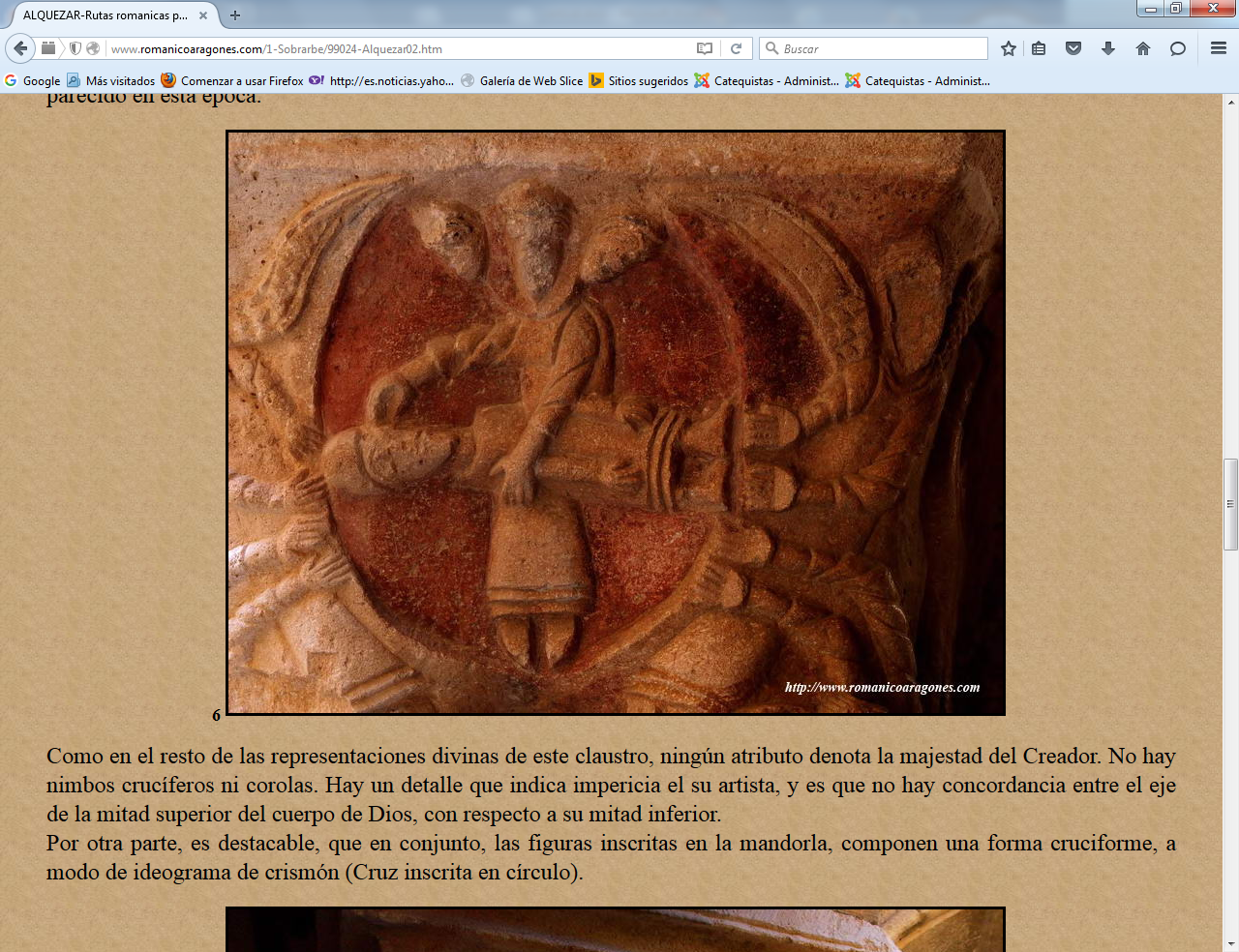 Capitel de la Creación de Adán, en el que se representa a Dios como una figura con tres cabezas (Misterio de la Trinidad), infundiendo a Adán el alma por el contacto de su dedo en su oídoCapitel del claustro de la colegiata de Alqézar (Huesca)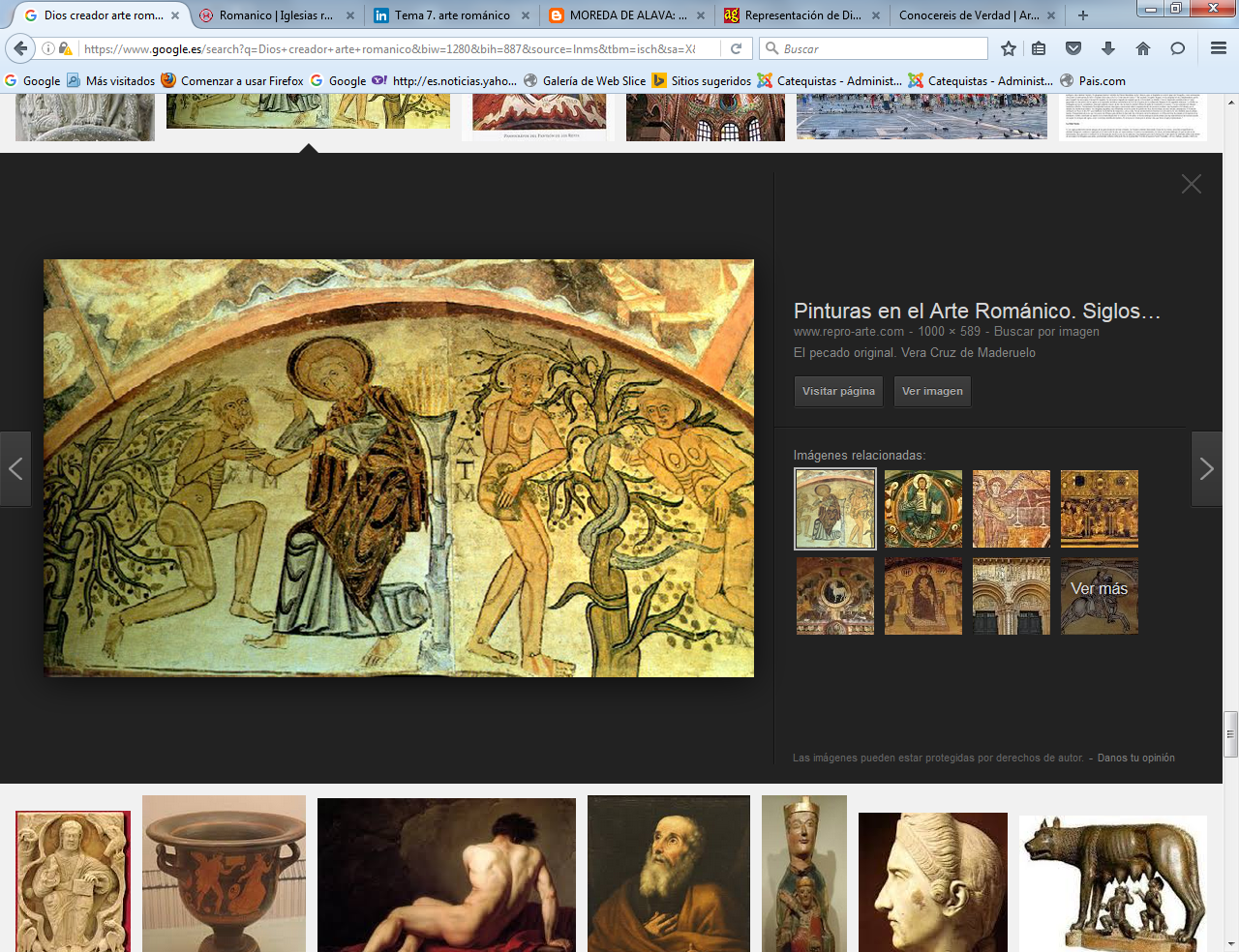 Dios creador y su prueba a los hombres a los hombres creados Iglesia Veracruz de Maderuelo S. XII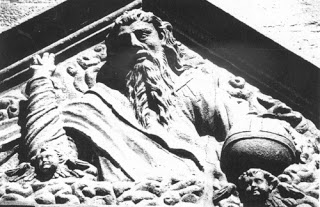 Moreda de Alava .Iglesia S. Pedro S. XIV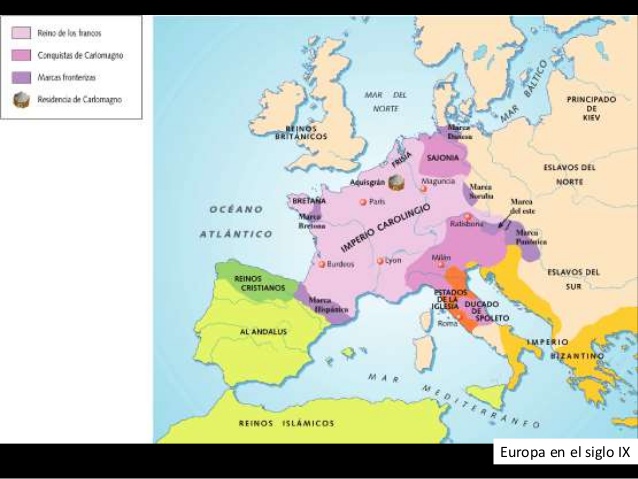 Extensión del románico primero     No en todos los lugares se encuentran obras bellas. Pero en algunos de Europa, el arte románico sembró con profusión recuerdos divinos.  Es fácil encontrar a Dios hasta en los lugares más apartados de Europa. a pesar de su intearminble guerra contra los invasores mahometanosTrinidad Divina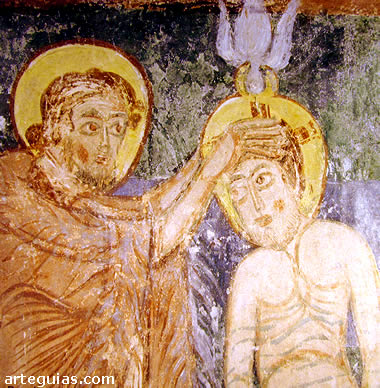 Bautismo de Cristo. Pintura procedente de Bagüés. Museo Diocesano de Jaca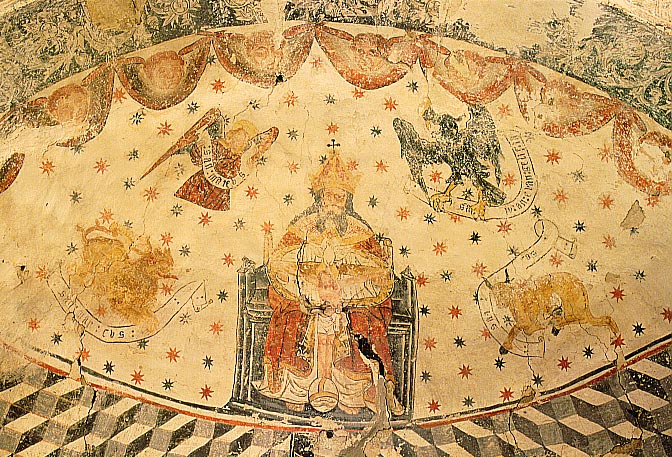 Iglesia de Santa María. En la bóveda del ábside se representa la Trinidad, rodeada de los cuatro emblemas de los evangelistas.Mellid. Labacoya  Santiago de Compostela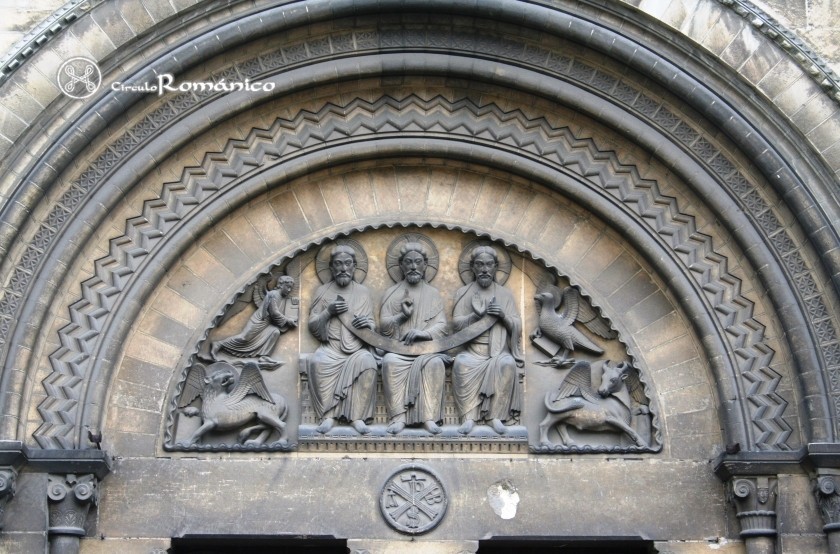 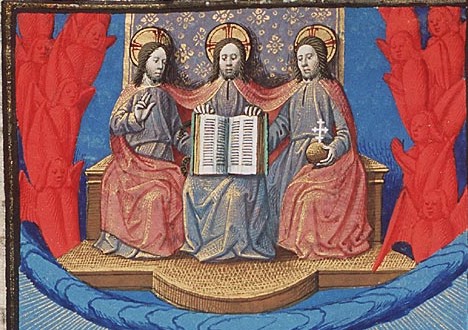 TRONO DE GRACIA. Francia a mediados del siglo XIV,...Lyon  S. XV .  Miniaturasimitación románica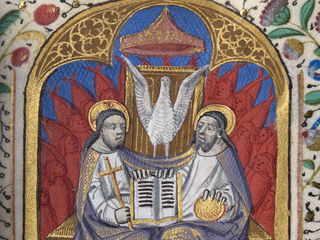 Miniaturas de libros de horas. Francia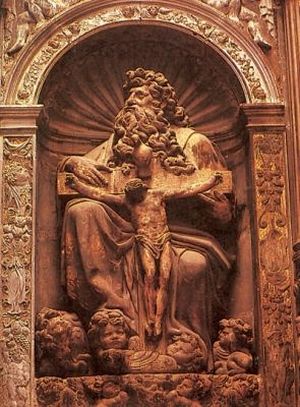 Trinidad. Obra de Juan de AnchietaIglesia de Moreda de Alava. Frontal del templo s. XII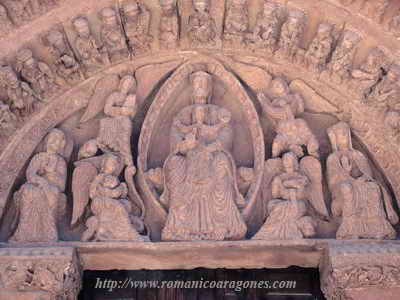 Dios Padre con Cristo en las rodillas  S. XII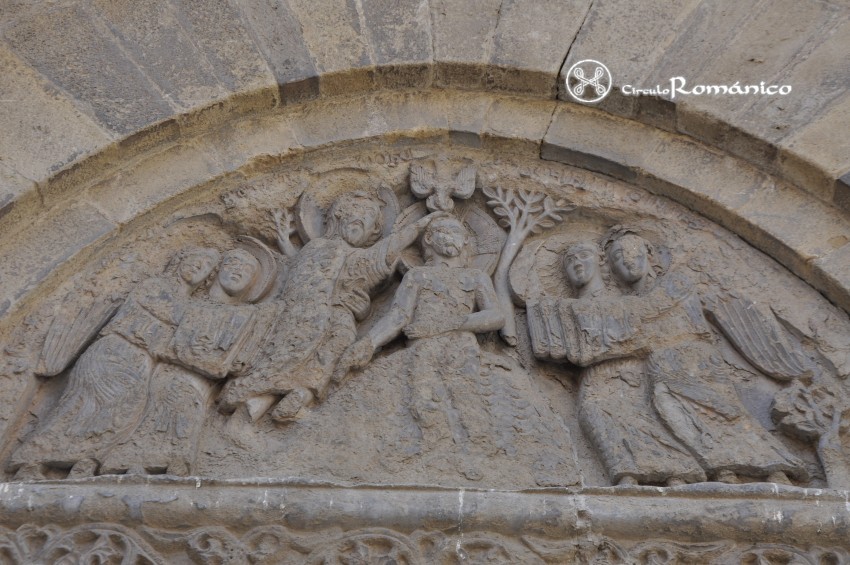 El Padre como Señor del cieloSta Maíia de la Pieve ..Arezzo. Trinidad S. XII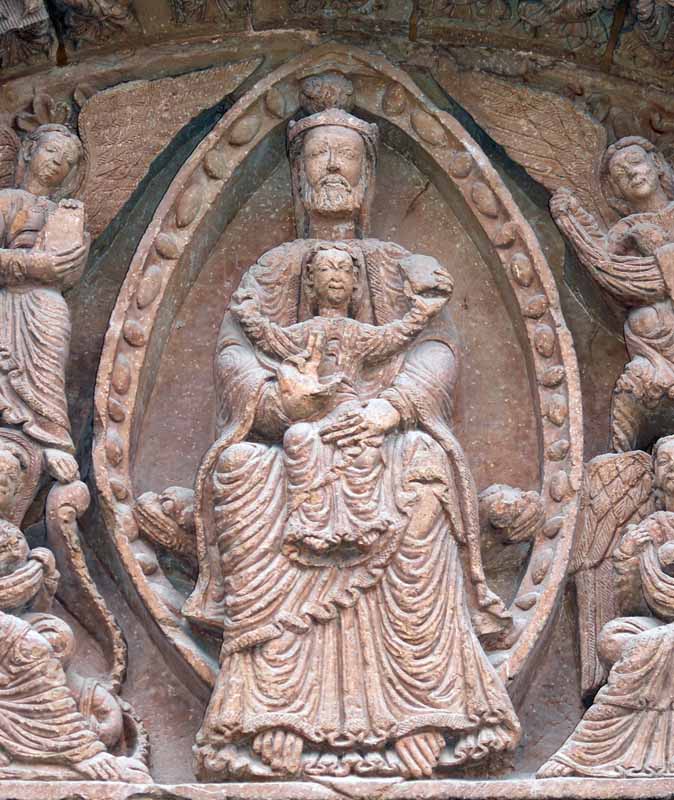 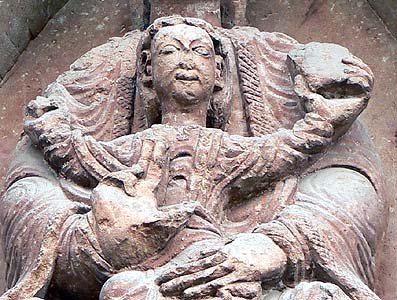 DetalleSto Tomé y Sto domingo de Soria. Portada. S. XII     Dios Padre es representado en ocasiones, en el románico como un anciano venerable y solemne, barbado y de largos cabellos. Probablemente la mejor representación de Dios Padre en el románico hispano. Es un primer paso para forjar el espíritu austero de las tierras castellanas y arogonesas.      El Señor Dios, Padre de todos los hombres por ser el Padre del Verbo encarnado, del Hijo eterno, se halla con frecuencia en las creaciones románicas. Paseando por medio de ellas se encuentra, sin duda, un Padre serio, pero cercano, misterioso pero amable.Y digno de ser conocido y amado por los hombres, incluso por los que no le conocen.El misterio trinitario es inspirador de las más bellas ofertas del arte románico. Un paseo por su testigos extendidos por toda Europa, nos permite descubrir y adorar el misterio divino más sublime del cristianismo, que es el de la Stma. Trinidad 